Gott ist gUTGebetsblatt 	Datum:________Bitte für jedes Mal und für jede Teilnehmerin deiner Gruppe kopierenPünktlich anfangen.Bitte mitbringen: Bibel, MIP-Heft, BleistiftAnbetung - Betet Gott an, für das wer Er ist: Seine Eigenschaften, Sein Name, Sein Charakter. (Bitte erwähne keine Gebetserhörung oder Anliegen während dieser Zeit.)Eigenschaft: Gott ist gutBibelwort(e): Markus 10,18; Psalm 73,1; Apg. 10,38aGedanken:Schuld bekennen - In der Stille bekennen wir unsere Sünden, dem Gott der vergibt               - 1. Joh. 1,9Danksagung - Danke Gott für konkrete Gebetserhörungen, für das, was Er getan hat. 
1. Thess. 5,18 (Bitte keine Gebetsanliegen während dieser Zeit.)Fürbitte - Bilde Gruppen mit zwei bis vier Teilnehmerinnen. Fürbitte für unsere KinderÜberall wird wieder Freude und Jubel herrschen, es wird fröhliche Hochzeitsfeiern geben. Ihr werdet hören, wie die Menschen mich preisen und sagen: „Lobt den Herrn, den allmächtigen Gott, denn er ist gut, und seine Gnade hört niemals auf!“ Ihr werdet sehen, wie sie… wieder in den Tempel gehen, um mir Dankopfer darzubringen. Ja, ich wende das Schicksal eures Landes zum Guten, so wie es früher war!" 					nach Jer.33,11Kind 1:Kind 2:Kind 3:Besondere Anliegen:Kind 1:Kind 2:Kind 3:Fürbitte für Lehrer Überall wird wieder Freude und Jubel herrschen, es wird fröhliche Hochzeitsfeiern geben. Ihr werdet hören, wie die Menschen mich preisen und sagen: „Lobt den Herrn, den allmächtigen Gott, denn er ist gut, und seine Gnade hört niemals auf!“ Ihr werdet sehen, wie sie… wieder in den Tempel gehen, um mir Dankopfer darzubringen. Ja, ich wende das Schicksal eures Landes zum Guten, so wie es früher war!"    				nach Jer.33,11Besondere Anliegen:Fürbitte für Anliegen der Schule:Fürbitte für MIP: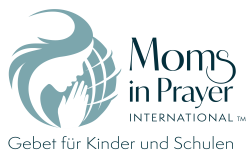 Denke daran: Gebetsanliegen der Gruppe bleiben in der Gruppe!  